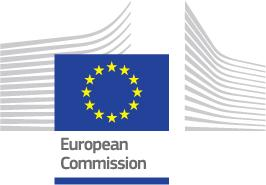 KREATÍV EURÓPAMEDIA AlprogramFILMFESZTIVÁLOK TÁMOGATÁSAÚTMUTATÓFIGYELMEZETÉS: A jelen pályázati felhívás/Útmutató az alábbiak függvénye:
 	Az Európai Parlamentnek és a Tanácsnak a Kreatív Európa Program (2014-2020) (a továbbiakban: a Program) létrehozásáról szóló Rendeletének a jogalkotó hatóság által történő, lényeges módosítások nélküli elfogadása,a Kreatív Európa Programot létrehozó Rendelet 23. cikkének rendelkezései alapján megalakított bizottság pozitív véleménye, vagy ellenvéleményének hiánya, 	a 2014. évi költségvetés-tervezetben foglalt költség előirányzat rendelkezésre állása a 2014. évi költségvetésnek a költségvetési hatóság általi, az ideiglenes tizenkettedek rendszere rendelkezéseinek megfelelő elfogadását követően 	a Kreatív Európa Programon belül, a MEDIA Alprogram során egy összegű támogatások használatát engedélyező Bizottsági Határozat végső elfogadásaTARTALOMJEGYZÉK1.          BEVEZETÉS2.          CÉLKITŰZÉSEK - PRIORITÁSOK2.1.          Célkitűzések és prioritások2.2.          Megcélzott projektek3.          NAPTÁR4.          RENDELKEZÉSRE ÁLLÓ KÖLTSÉGVETÉS5.          ALKALMASSÁGI SZEMPONTOK5,1.          Formai kritériumok5,2.          Támogatható országok5,3.          Támogatható pályázók5,4.          Támogatható tevékenységek6.          KIZÁRÁSI SZEMPONTOK6,1.          Kizárás a részvételből6,2.          Kizárás a támogatás odaítéléséből6,3.          Alátámasztó dokumentumok7.          KIVÁLASZTÁSI SZEMPONTOK7,1.          Működési kapacitás7,2.          Pénzügyi kapacitás8.          A TÁMOGATÁS ODAÍTÉLÉSÉNEK SZEMPONTJAI9.          PÉNZÜGYI FELTÉTELEK9,1.          Szerződéses rendelkezések és kifizetési eljárás9,2.          Garancia9,3.          Kettős finanszírozás9.4	Finanszírozási módszer10.        ALVÁLLALKOZÓK ÉS BESZERZÉSI PÁLYÁZATOK ODAÍTÉLÉSE11.        KÖZZÉTÉTEL, KOMMUNIKÁCIÓ ÉS TERJESZTÉS11,1.        Közzététel11.2         Kommunikáció és terjesztés12.        ADATVÉDELEM13.        AZ AJÁNLATOK KIVÁLASZTÁSÁRA VONATKOZÓ ELJÁRÁSMinden melléklet hozzáférhető az EACEA/MEDIA internetes oldalán:http://ec.europa.eu/culture/media/fundings/creative-europe/call_6_en.htm1.          BEVEZETÉSA jelen Útmutató alapja az Európai Parlament és az Európa Tanács 2013/XX/YY keltezésű, XX. sz. Rendelete, amely egy, az európai kulturális, és kreatív ágazatot támogató program  (KREATÍV EURÓPA)megvalósításáról szól.A MEDIA Program végrehajtása és az egyes európai közösségi támogatások odaítélésével kapcsolatos döntés az Európai Bizottság feladata. A MEDIA Programot azonban az Európai Bizottság nevében és annak felügyelete alatt az Oktatási, Audiovizuális és Kulturális Ügynökség (EACEA - Education, Audiovisual and Culture Executive Agency, továbbiakban “az Ügynökség”) irányítja.A Kreatív Európa programról általános háttér információ található a következő linken: http://ec.europa.eu/creative-europe/.2.          CÉLKITŰZÉSEK - PRIORITÁSOK2.1	Célkitűzések és PrioritásokA MEDIA Alprogram egyik kiemelt célja a nemzetközi terjesztés területén belül a következő:	a közönség részvételének fejlesztése, mivel ez hozzájárul az európai audiovizuális alkotások iránti érdeklődés felkeltéséhez és javítja az ilyen művekhez történő hozzáférést, különösen a promóciós tevékenység, rendezvények, a filmes műveltség fejlesztése és a fesztiválok révén.A MEDIA Alprogram az alábbi intézkedésekhez nyújt támogatást:	olyan kezdeményezésekhez, amelyek bemutatják az európai audiovizuális alkotások (a rövidfilmeket is ideértve) sokféleségét, és elősegítik ezek érvényesülését például fesztiválokon és egyéb promóciós rendezvényeken;	olyan tevékenységekhez, amelyek célja a filmes műveltség elmélyítése és az érdeklődés felkeltése az európai audiovizuális alkotások iránt, ideértve az audiovizuális és filmes örökség darabjait is, főleg a fiatalokból álló közönség körébenEbben a konstrukcióban a pályázó egy olyan ajánlatot nyújt be, amelynek célja egy két évre szóló partnerkapcsolat kialakítása a MEDIA Alprogrammal. A szerződéshez alkalmazott eszköz neve: Partnerségi Keretmegállapodás (Framework Partnership Agreement ("FPA")).Az FPA a kiválasztott intézmények részére lehetővé teszi a hosszú távra történő tervezést és pénzügyi stabilitást nyújt ahhoz, hogy a szóban forgó két éves időszak alatt meg lehessen valósítani évente ismétlődő tevékenységeket. Egyszerűsített kiválasztási és szerződéskötési eljárást tesz lehetővé (lásd a 9.1 pontot).2.2	Megcélzott projektek:A MEDIA Alprogram a résztvevő országokban megrendezésre kerülő európai fesztiválok közül azokat szeretné ösztönözni, amelyek    jelentős hatékonyságról tesznek tanúbizonyságot a közönség részvételének fejlesztése terén (különös tekintettel a fiatal közönségre) oly módon, hogy az adott rendezvény előtt, alatt és után különféle projekteket valósítanak meg (a hosszú távra szóló projekteket is ideértve) és/vagy1 Közzétéve: EK Hivatalos Közlöny (Official Journal), dátum: 2013/XX/YY (OJ.XX oldalszám: XX) . az eseményeket decentralizálják másik városokba (ahol kisebb partneri fesztiválok zajlanak) és/vagy hatékony módon tudják megszólítani azt a közönséget, amelyik nem számít valódi "tősgyökeres" filmfesztiváli közönségnek;    a filmes műveltséget erősítő kezdeményezéseket (például filmes oktatásokat) szerveznek szorosan együttműködve iskolákkal és egyéb intézményekkel,    különösen nagy hangsúlyt fektetnek az európai filmekre, különösen azokra, amelyek alacsony audiovizuális kapacitással rendelkező országokból származnak,	nagy hangsúlyt fektetnek a nem nemzeti európai programozásra és ennek a földrajzi sokféleségére, továbbá képesek művészeti, szervezeti és pénzügyi értelembenkonkrét, reális és stratégiai fejlődést felmutatni.3.          NAPTÁRAz előzetes ütemterv a következő:4.          RENDELKEZÉSRE ÁLLÓ KÖLTSÉGVETÉSA jelen programban a társfinanszírozású projektek részére rendelkezésre álló teljes költségvetés becsült összege a 2014. évre EUR 3.25 millió.Az odaítélendő pénzügyi támogatás összegét a rendelkezésre álló költségvetési források keretén belül, az adott projekt költségeinek és jellegének figyelembe vételével állapítják meg.Az EU pénzügyi hozzájárulása egy összegben történik A részleteket a 9.4.1 pont tartalmazza. Az Ügynökség fenntartja a jogot arra, hogy ne ossza ki a teljes rendelkezésre álló költségvetést.5.          ALKALMASSÁGI SZEMPONTOKKizárólag azokat a pályázati jelentkezéseket vetjük alá alapos kiértékelésnek, amelyek megfelelnek az alább részletezett szempontoknak.5.1	Formális kritériumokA pályázat benyújtásának előfeltétele, hogy a pályázók a pályázati nyomtatványon megadják Résztvevői Azonosító Kódjukat (Participant Identification Code (PIC)). A PIC kód beszerzéséhez regisztrálni kell  Oktatási, Audiovizuális, Kulturális, Állampolgársági és Önkéntes Részvétel Portálon (Education, Audiovisual, Culture, Citizenship and Volunteering Participant Portal) 2A Résztvevői Portál a pályázóknak lehetővé teszi, hogy a jogi státuszukkal kapcsolatos információt feltöltsék illetve frissítsék, továbbá, hogy csatolják az előírt jogi és pénzügyi dokumentációt.További információkért kérjük, olvassák át a Résztvevői Portálon a Regisztrációval kapcsolatos pontot.Csak az EU valamely hivatalos nyelvén benyújtott hivatalos Jelentkezési Nyomtatványokat fogják figyelembe venni, amelyeket hiánytalanul kell kitölteni, és eredetiben (vagy azzal egyenértékű módon) kell aláírni és a megadott határidőig kell beküldeni.A jelentkezési nyomtatványhoz csatolni kell az összes dokumentumot, amelyekre a jelentkezési nyomtatványban hivatkozás történik.5.2	Támogatható országokA következő országok valamelyikében alapított jogi személyiségű cégek pályázatai támogathatónak minősülnek amennyiben a Kreatív Európa Programot létrehozó Rendelet 8. cikkének valamennyi feltétele teljesül és amennyiben az Európai Biztosság az adott országgal megkezdte a tárgyalásokat.-	EU tagállamok;-	Csatlakozó államok, tagjelölt országok és potenciális jelöltek, amelyek részesülnek egy előcsatlakozási stratégia előnyeiből és ez összhangban áll a szóban forgó országok Uniós programokban történő részvételének általános feltételeivel amelyeket a vonatkozó Keretmegállapodásokban, Társulási Tanácsi Határozatokban vagy hasonló megállapodásokban rögzítettek;-	Az EFTA tagországai, amelyek tagjai az Európai Gazdasági Térségnek (EEA) a vonatkozó EEA Megállapodás szerint támogathatók.-	A Svájci Államszövetség, egy, az országgal megkötendő bilaterális megállapodás alapján;-	Az Európával szomszédos területek (European neighbourhood area) országai az adott országokra vonatkozóan meghatározott eljárásoknak megfelelően, amelyeket az egyes országok EU programokban történő részvételét szabályozó keret-megállapodásokat követően fogalmaztak meg.2   Az adott szervezetnek regisztrálnia kell az Egyedi Regisztrációs Alkalmazásban (Unique  Registration  Facility  (URF)) amelyet az Oktatási, Audiovizuális, Kulturális, Állampolgársági és Önkéntes Részvétel Portálon üzemeltet Az Egyedi Regisztrációs Alkalmazást (URF) az Európai Bizottság más szolgálatai is igénybe veszik. Ha az önök szervezete már rendelkezik PIC kóddal, amelyet más programokhoz használtak fel (pl. Kutatási programokhoz), akkor ugyanaz a PIC kód a jelenlegi pályázati felhívás során is érvényes marad.Az Ügynökség kiválaszthat pályázatokat olyan országokból is, amelyek nem tagjai az EU-nak feltéve, hogy a pályázat odaítélésének napján már aláírásra kerültek azok a megállapodások amelyek alapján az érintett országok részt vehetnek a fenti Rendeletben hivatkozott programban.(A Rendelet 8. pontjában rögzített előírásoknak megfelelő országok aktualizált listáját, amelyekkel a Bizottság megkezdte a tárgyalásokat, a következő linken lehet megtekinteni) http://ec.europa.eu/culture/creative-europe/documents/eligible-countries.pdf)5.3 Támogatható pályázókA filmfesztiváli projekt olyan európai cégek (magánvállalatok, non-profit szervezetek, egyesületek, jótékonysági szervezetek, alapítványok, önkormányzatok/városi hatóságok stb.) számára áll nyitva, amelyeket a MEDIA Alprogramban részt vevő valamelyik országban alapítottak, és amelyeknek közvetlen, vagy többségi tulajdonosai az adott ország állampolgárai.Természetes személyek nem pályázhatnak támogatásra.5.4	Támogatható tevékenységekCsak azokat a pályázatokat fogadjuk be amelyeket a MEDIA Alprogramban részt vevő országokban filmfesztiválokat szervező, támogatható cégek nyújtanak be.A támogatható programoknak legkevesebb 70%-át be kell mutatni a közönségnek az adott fesztivál során, VAGY a MEDIA Alprogramban részt vevő országokból legalább 100 játékfilmnek (vagy 400 rövidfilmnek) kell származnia. Ezen belül a "MEDIA Alprogram országaiból" származó programok esetén    a filmek 50%-a kötelezően nem lehet hazai produkció.    az ilyen országok közül legalább 15-nek kell képviseltetnie magát.A projekteknek az alábbi időszakok során kell elkezdődnie:A projekt a tevékenység kezdő dátuma előtt 6 hónappal indul és ezen dátum után 4 hónappal ér véget. A projektek maximális tartama 10 hónap.Amennyiben azonban a megállapodás aláírását és a projekt kezdetét követően kiderül, hogy a kedvezményezett, rajta kívül álló, megfelelően megindokolt ok miatt nem tudja befejezni a projektet a megadott időszak alatt, engedélyezhető a támogatható időszak meghosszabbítása. Az időszak maximálisan további 6 hónappal hosszabbítható meg, ha ezt a megállapodásban rögzített határidő lejárta előtt kérvényezik. A projektek maximális tartama 16 hónap.A következő rendezvények nem számítanak támogathatónak:- Olyan alkotásoknak szentelt fesztiválok, amelyek nem minősülnek támogathatónak, pl. reklámok, eseményekről adott élő közvetítések, zenei videók, videojátékok, amatőr filmek, mobiltelefonos filmek valamint nem narratív jellegű művészeti alkotások. Tematikus fesztiválok (példák: régészet vagy antropológia, orvostudomány, madártan, tudomány, környezet, turizmus, sport stb.)6.          KIZÁRÁSI SZEMPONTOK6,1.       Kizárás a részvételbőlKizárásra kerülnek azok a pályázók, amelyek az alábbi helyzetek valamelyikének alanyai:a)	amelyek csődbe mentek vagy felszámolás alatt állnak, ügyeiket a bíróságok intézik, hitelezőikkel megállapodtak, üzleti tevékenységüket felfüggesztették, a fentiek miatt eljárás alatt állnak, vagy hasonló eljárásból fakadóan a fentiekhez hasonló helyzetben vannak a hazai törvények vagy rendszabályok értelmében;(b)	őket személyesen, vagy az őket képviselő, nevükben döntési vagy ellenőrzési jogkörrel rendelkező személyeket szakmai magatartásukra vonatkozó bűncselekmény miatt jogerős ítéletben elítélték egy olyan tagállamban, amely jogosult jogerős ítéletet hozni;c)	súlyos szakmai vétségben bűnös, amely a szerződő hatóság által elfogadott bármely eszközzel bizonyított, ideértve az Európai Beruházási Bank (EBB) és más nemzetközi szervezetek döntéseit is;d)	nem tettek eleget a társadalombiztosítási hozzájárulással kapcsolatos fizetési kötelezettségeiknek, illetve adófizetési kötelezettségeiknek azon ország törvényi előírásainak megfelelően, ahol a cégalapítás történt, illetve a szerződő hatóság országának, valamint annak az országnak a törvényi előírásai szerint, ahol a projektet megvalósítják;(e)	őket személyesen, vagy az őket képviselő, nevükben döntési vagy ellenőrzési jogkörrel rendelkező személyeket szakmai magatartásukra vonatkozó bűncselekmény miatt jogerős ítéletben elítélték csalásért, korrupcióért, bűnszervezetben való részvételért, pénzmosásért vagy egyéb olyan törvénybe ütköző cselekedetért amely ártalmas az Unió pénzügyi érdekei szempontjából;f)	A Pénzügyi Szabályzat 1. pontja értelmében kirótt adminisztratív büntetés alanyai.6.2	Kizárás a támogatás odaítélésébőlNem részesülhetnek támogatásban azok a pályázók, amelyek az odaítélési eljárás időtartama alatt az alábbi helyzetek valamelyikében érintettek:(a)	érdekellentét alanyai;(b)	a Bizottság által a részvétel feltételeként kért információk vonatkozásában valótlan adatok benyújtásában vétkesek, illetve a fenti információk közlését elmulasztják.(c)	az eljárásból való kizárásnak a fenti 6.1 cikkben említett helyzetei egyikében vannakA Bizottság adminisztratív és pénzügyi büntetést róhat ki azokra a pályázókra, amelyeket hamis nyilatkozattételben találnak vétkesnek, illetve amelyek valamely korábbi szerződés vagy versenypályázat során a Pénzügyi Szabályzat 93-96. cikkei szerint szerződéses kötelezettségeiket súlyosan megszegték.6.3 	Alátámasztó dokumentumokA 60.000 EUR összeget meghaladó összegért folyamodó pályázóknak felelősségük teljes tudatában alá kell írni egy nyilatkozatot amelyben tanúsítják, hogy nincsenek a fenti 6.1 és 6.2 pontokban hivatkozott helyzetek egyikében sem - ehhez ki kell tölteniük a pályázati felhívás mellékletét képező jelentkezési nyomtatvány vonatkozó mellékletét, amelyet ezen a linken (<link>) érhetnek el:  http://ec.europa.eu/culture/media/fundings/creative-europe/call_6_en.htm7.          KIVÁLASZTÁSI SZEMPONTOKA pályázóknak stabil és kielégítő finanszírozási forrásokkal kell rendelkezniük ahhoz, hogy a projekt végrehajtásának teljes időszakában, illetve abban az évben, amelyre a támogatást odaítélték, folytassák tevékenységüket és részt vegyenek a projekt finanszírozásában. Rendelkezniük kell a pályázatra benyújtott projekt kivitelezéséhez szükséges szakértelemmel és képesítésekkel.A pályázóknak kitöltött, aláírt becsületbeli nyilatkozatot kell benyújtaniuk, amelyben igazolják jogi státuszukat, valamint a pályázatra benyújtott projekt kivitelezéséhez szükséges pénzügyi és működési kapacitásukat.7.1.       Működési kapacitásA működési kapacitás megítélése céljából a 60.000 EUR-nál nagyobb összegre pályázó szervezetekneka pályázati jelentkezéssel együtt kell benyújtani az alábbiakat:	a pályázó legutóbbi két év során végzett tevékenységeinek összefoglalása (ha ez nem áll teljes mértékben rendelkezésre, akkor a pályázóról készült szervezeti ábra, amely bemutatja a szervezet struktúráját és a vezető alkalmazottak által betöltött tevékenységi köröket).7,2.       Pénzügyi kapacitásA pályázóknak stabil és kielégítő finanszírozási forrásokkal kell rendelkezniük ahhoz, hogy a projekt végrehajtásának teljes időszakában, illetve abban az évben, amelyre a támogatást odaítélték, folytassák tevékenységüket és részt vegyenek  projekt finanszírozásában. A pályázó pénzügyi kapacitását az alábbi, a jelentkezéssel együtt benyújtandó alátámasztó dokumentumok alapján fogják elbírálni,:a)	Alacsony összegű támogatások (≤ EUR 60 000):- büntetőjogi felelősség tudatában tett nyilatkozat b)   Magasabb összegű támogatások: > EUR 60 000:- büntetőjogi felelősség tudatában tett nyilatkozat- az utolsó két pénzügyi évre vonatkozó pénzügyi beszámolók (ideértve a mérleget, az eredeménykimutatást és a vonatkozó mellékleteket) amelyek esetében a számlákat már lezárták- a jelentkezési nyomtatványhoz csatolt, pénzügyi kapacitásra vonatkozó nyomtatvány, amelyet ki kell tölteni a törvény által előírt könyvelési számadatokkal, hogy a ki lehessen számolni a nyomtatványban részletezett viszonyszámokat.c)   Partnerségi Keretmegállapodás (FPA) esetén, a fentieken túlmenően:- jóváhagyott külső, független könyvvizsgáló által készített könyvvizsgálói jelentés, amely igazolja a rendelkezésre álló két utolsó pénzügyi évre vonatkozó könyvelést.Amennyiben az adott pályázatban több pályázó szerepel csoportosan, a fenti küszöbértékek fognak vonatkozni minden egyes pályázóra.Amennyiben a benyújtott dokumentumok alapján az Ügynökség úgy ítéli meg, hogy a pályázó pénzügyi kapacitása nem bizonyított, vagy nem kielégítő, az alábbiakat teheti:-	további információt kér;
-	Előfinanszírozás nélküli támogatási megállapodást kínálhat fel;- 	olyan támogatási megállapodásra tesz javaslatot, amely nem tartalmaz előfinanszírozást, viszont van benne egy időközi kifizetés a már felmerült költségek alapján;-	előfinanszírozással kombinált támogatási megállapodásra tesz javaslatot, amelyre bankgarancia nyújt fedezetet (lásd az alanti 9.2 pontot)- 	elutasíthatja a pályázatot8.         A TÁMOGATÁS ODAÍTÉLÉSÉNEK SZEMPONTJAIA támogatható pályázatok elbírálásánál az alábbi kritériumokat veszik figyelembe:1.   RelevanciaA közönség felé irányuló fellépések a rendezvény előtt, alatt és után, például: egész éves tevékenységek és/vagy decentralizáció másik városokba (ahol kisebb partner-fesztiválokat tartanak) és/vagy hatékony tájékoztató tevékenységamely a nem "törzsvendégnek számító" fesztiváli közönséget célozza meg.Filmes műveltséget erősítő kezdeményezések (például filmes oktatások) megszervezése szorosan együttműködve iskolákkal és egyéb intézményekkel,2.   A tevékenység és tartalom minősége:Az európai alkotások részaránya a programozásban; az európai, de nem hazai filmek részaránya a programozásban, az alacsony audiovizuális gyártási kapacitással rendelkező országokból származó alkotások részaránya a programozásban, továbbá a programozásban szereplő támogatható országok száma.3.   A projekt eredményeinek terjesztése, hatása és fenntarthatósága:A közönség mérete és hatása a bemutatott európai audiovizuális alkotások terjesztésére(a kereskedelmi vagy alternatív forgalmazásit elősegítő mechanizmusok), tevékenység, melynek célja az adott rendezvényen túlmutató promóció, továbbá az együttműködés szintje más európai fesztiválokkal.4.   A Team minősége:A Team technikai és vezetési tapasztalata9.          A FINANSZIROZÁS FELTÉTELEIAz EU támogatás ösztönzést ad olyan tevékenységek megvalósításához, amelyekre az Unió támogatása nélkül nem volna lehetőség. A támogatás társfinanszírozás elvén alapszik. Az EU támogatás kiegészíti a pályázó szervezet saját pénzügyi hozzájárulását és/vagy minden egyéb nemzeti, regionális vagy privát támogatást amelyet a szervezetnek sikerült megszerezni.A pályázat Ügynökség általi elfogadása nem jelenti azt, hogy az Ügynökség a kedvezményezett által igényelt összeggel azonos értékű pénzügyi hozzájárulás odaítélését vállalja. Az odaítélt hozzájárulás továbbá semmilyen körülmények között nem haladhatja meg az igényelt összeget.A hozzájárulás odaítélése nem jelent támogatási jogosultságot az elkövetkező években.9.1	Szerződéses rendelkezések és kifizetési eljárásEgyüttműködési Keretmegállapodás (FPA)Amennyiben az Ügynökség véglegesen jóváhagyja a benyújtott projektet, úgy egy Euróban kifejezett összegre kiállított két évre szóló partnerségi keretmegállapodást küldenek ki a kedvezményezett részére, amelyben rögzítik a támogatás feltételeit és a finanszírozás szintjét.Az Együttműködési Keretmegállapodás 2 évre meghatározza az Ügynökség és a kedvezményezettek közötti partnerkapcsolat formális feltételeit. Célcsoportját azok a szervezetek képviselik, amelyek a célkitűzések, forma, célcsoport és módszertan vonatkozásában stabilan megalapozott projektekkel rendelkeznek.A Globális Akcióterv a fenti megállapodás mellékletét képezi.  Ezt követően a Kedvezményezett részére egy specifikus megállapodást is kiküldenek, amely részletesen rögzíti az első évre vonatkozó finanszírozás feltételeit és mértékét. Az 1. évre vonatkozó munkaprogram képezi az erre a konkrét évre vonatkozó éves projekttámogatás odaítélésének alapját.    Az eredeti megállapodás két példányát a kedvezményezettnek alá kell írnia, majdhaladéktalanul vissza kell küldenie az Ügynökség részére. Az Ügynökség az utolsó aláíró fél.A következő évben megvalósítandó projekt támogatásával kapcsolatos információkA 2015. év első szemeszterében az Együttműködési Keretmegállapodásra kiválasztott pályázónak egyszerűsített támogatási pályázati jelentkezést kell kitöltenie a 2015.05.01. és 2016.04.30. közötti tevékenységeire vonatkozóan.A fenti egyszerűsített támogatási pályázati jelentkezésnek, amely tartalmazza az előirányzott  éves projektre vonatkozó munkaprogramot és a hozzátartozó részletes költségvetést, összhangban kell lennie a Globális Akciótervvel, és a támogatás odaítélésének alapját képezi.Az adott évre szóló támogatási megállapodás gyakorlati megvalósításának előfeltétele, hogy a költségvetési hatóságnak jóvá kell hagynia az adott évre szóló Európai Uniós költségvetést.Az éves támogatási megállapodás aláírását követően a támogatás 70%-át kitevő előfinanszírozás kifizetésére kerül sor, amely attól a dátumtól számított 30 napon belül kerül átutalásra a kedvezményezett részére, amikor a két fél közül az utolsó aláírta a konkrét megállapodást, és minden lehetséges garancia kézhezvétele megtörtént. Az előfinanszírozás célja az, hogy a kedvezményezett cash-flow-ját biztosítsa.A kedvezményezett által megadott bankszámlának vagy alszámlának lehetővé kell tennie az Ügynökség által átutalt támogatások azonosítását.Az Ügynökség a kedvezményezett részére teljesítendő végső kifizetés összegét a zárójelentések alapján állapítja meg.9.2	GaranciaAmennyiben a pályázó pénzügyi helyzete nem kielégítő, kérvényezni lehet egy előfinanszírozási garanciát, amelynek összege egyenlő az előfinanszírozásra szánt összeggel annak érdekében, hogy korlátozni lehessen az előfinanszírozás kifizetéséhez kapcsolódó pénzügyi kockázatokat.A fenti pénzügyi garanciát, amelyet euróban kell nyújtani, olyan elismert pénzintézetnek, illetve banki intézménynek kell nyújtania, amelyet az Európai Unió valamelyik Tagállamában alapítottak. Ha a kedvezményezett alapítása harmadik országban történt, az engedélyező tisztségviselő beleegyezhet abba, hogy a fenti harmadik országban alapított bank vagy pénzintézet nyújtsa a garanciát, amennyiben az engedélyező tisztségviselő úgy ítéli meg, hogy a fenti bank vagy pénzintézet a Tagállamban alapított bankkal vagy pénzintézettel egyenértékű biztonságot és jellemzőket kínál. A bankszámlákon zárolt összegek nem fogadhatók el pénzügyi garanciaként.A garanciát kiválthatja egy harmadik fél egyetemleges garanciája, vagy egy projekt kedvezményezettjeinek közös garanciavállalása, akik ugyanabban a támogatási megállapodásban érintettek.A garancia felszabadítása fokozatosan történik, ahogyan az előfinanszírozási összegből  fokozatosan levonásra kerülnek a kedvezményezett részére történő köztes kifizetések, illetve egyenlegek, a támogatási megállapodásban rögzített feltételeknek megfelelően.9.3	Kettős finanszírozásA pályázók ugyanarra a pályázatra csak egyetlen projekt-támogatást kaphatnak az EU költségvetéséből.Ennek biztosítása érdekében fel kell tüntetniük, hogy milyen egyéb pénzügyi támogatásra irányuló pályázatokat nyújtottak be, illetve fognak benyújtani az Európai Intézmények részére, minden egyes támogatás esetében feltüntetve a vonatkozó költségvetési évet, a költségvetési rovat elnevezését, az illetékes Európai Uniós Programot, és az igényelt támogatás összegét.9.4	Finanszírozási módszer9.4.1	Kerek összegű támogatás	Általános rendelkezésekA jelen rendszerben, amelyet az Európai Bizottság határozatban hagyott jóvá, a támogatás kiszámítását az alábbi kritériumok alapján végzik el: az európai filmek részaránya a programozásban különös figyelemmel arra a tényre, hogy 4 rövidfilm egyetlen egész estés filmnek minősül.	A támogatás kiszámítása    Valamennyi filmfesztivál esetében (a rövidfilm fesztiválok kivételével):Meghatározásra kerül egy egyösszegű támogatás amelynek alapja a programozásban szereplő európai filmek száma. A számítás szempontjából 4 rövidfilm (50 percnél rövidebb) egyetlen egész estés filmnek minősül.A támogatást az alábbi táblázat alapján kell kiszámítani:    Rövidfilm fesztiválok esetében:Az egyösszegű támogatást a programozásban szereplő európai rövidfilmek száma alapján határozzák meg. A támogatást az alábbi táblázat alapján kell kiszámítani:A támogatás-kalkulátor kimutatja az igényelhető legnagyobb támogatás összegét. Ez a számadat egyenlő az igényelhető támogatás potenciális maximumával, miután alkalmazásra kerültek a támogatás legfelső összegére vonatkozó szabályok és egyéb feltételek.A támogatás-kalkulátor Euróban számolja ki az összegeket.   A végső támogatás kiszámítása:- a végső kifizetési igényléssel együtt benyújtandó dokumentumok felsorolása:Az akció végrehajtásáról szóló zárójelentés és a kapcsolódó dokumentáció ideértve a fesztivál utolsó, nyomtatott katalógusát és programját, továbbá az Ügynökség által esetlegesen bekért minden egyéb bizonyíték, amely a zárójelentés hitelesítéséhez és a végső támogatási összeg kiszámításához szükséges.Az akció végrehajtásának hitelesítése során kiemelt figyelmet kap a programozásban szereplő európai filmek száma.Amennyiben a támogatáshoz csatolt pályázatban leírt projekt nem, vagy nem kielégítő módon kerül kivitelezésre, akkor a végső támogatás összegét ennek megfelelően csökkentik, és ahol mód van rá, ott a kedvezményezettől megkövetelik az Ügynökség által előfinanszírozás formájában kifizetett többletösszegek visszatérítését.9.4.2	Költségvetés alapú finanszírozásItt nem alkalmazandó10.        ALVÁLLALKOZÓK ÉS BESZERZÉSI PÁLYÁZATOK ODAÍTÉLÉSEAmennyiben a projekt vagy munkaprogram kivitelezéséhez beszerzési szerződéseket (megvalósítási szerződéseket) kell kibocsátani, akkor a kedvezményezett köteles azzal a pályázóval szerződni, aki/amely a legjobb értéket kínálja az adott összeg ellenében, vagy a legalacsonyabb ajánlatot teszi (értelemszerűen), a vonatkozó dokumentációt pedig köteles megőrizni egy esetleg könyvvizsgálat céljára.Az alvállalkozók bevonása, azaz a projekt egyes elemeivel kapcsolatos konkrét feladatok vagy tevékenységek kiszervezése, amelyeket a pályázatban ismertettek, és amelyeket a kedvezményezett egyedül nem tud teljesíteni, csak úgy történhet, hogy eleget tegyen a megvalósítási szerződésre vonatkozó feltételeknek (lásd fentebb), továbbá az alanti feltételeknek:- az alvállalkozási tevékenység az adott projektnek csak egy korlátozott részére terjedhet ki;- indokoltnak kell lennie az adott projekt és a megvalósításához szükséges intézkedések alapján;- az alvállalkozással kapcsolatos igényt egyértelműen fel kell tüntetni a pályázatban, vagy be kell szerezni az Ügynökség előzetes, írásbeli hozzájárulását.11.        KÖZZÉTÉTEL, KOMMUNIKÁCIÓ ÉS TERJESZTÉS11.1	KözzétételAz adott pénzügyi évben odaítélt valamennyi támogatást közzé kell tenni az Európai Uniós Intézmények weboldalán, a következő pénzügyi év első hat hónapja során, miután befejeződött annak a költségvetési évnek a lezárása, amelynek során a támogatásokat odaítélték. A fenti információk közzétehetők egyéb megfelelő helyen is, például a Hivatalos Közlönyben. (Official Journal of the European Union)A kedvezményezett felhatalmazza az Ügynökséget, hogy az alábbi információt közzé tegye bármilyen formában és médiumon, ideértve az Internetet is:-	a kedvezményezett neve és címe,-	az odaítélt összeg,-	a támogatás jellege és célja.A kedvezményezett által benyújtott, részletesen megindokolt és megfelelően alátámasztott felkérés esetén az Ügynökség a közzétételtől eltekinthet, ha a fenti információ közzététele veszélyeztetné a kedvezményezetteket vagy károsan hatna üzleti érdekeltségeikre.Valamennyi sikeres pályázónak egyértelműen meg kell említenie az Európai unió támogatását minden publikációban, és azon tevékenység során, amelyre a támogatást kapta. A program elnevezését és logóját minden kiadványon, plakáton, programon és a társfinanszírozásban megvalósuló projekttel kapcsolatban létrehozott egyéb termékeken fel kell tüntetni.A Kreatív Európa Program logója a következő internetes címről tölthető le:http://ec.europa.eu/dgs/education_culture/promo/creative-europe/eps/eps.zip
11.2	Kommunikáció és terjesztésA hatás maximalizálása érdekében a projekteknek erős és egyértelmű kommunikációs és terjesztési stratégiával kell rendelkezniük a tevékenység és az eredmények megismertetése érdekében, a pályázóknak pedig elegendő időt és forrást kell biztosítani arra, hogy megfelelő módon tudjanak kommunikálni és kihasználnák a kölcsönhatás lehetőségét kortársaikkal, a közönséggel és a helyi közösségekkel. A kedvezményezetteket a támogatási szerződésben rögzített feltételeknek megfelelően kötelezik, hogy angol nyelven készítsenek egy nyilvános összefoglalót/jelentést, amely információt tartalmaz a munkájukról és az adott projekt eredményeiről.  A nyilvános összefoglalót/jelentést bele kell foglalni az Ügynökséghez benyújtandó zárójelentésbe. A jelentést a Bizottság felhasználhatja arra, hogy információt nyújtson az egyes projektek eredményeiről.A Bizottság az Ügynökséggel együttműködve feltárhatja a bevált szakmai megoldásokat és elkészítheti a releváns terjesztési anyagokat hogy meg lehessen osztani azokat a résztvevő országokkal és azokkal is, akik e körön kívül vannak. A projektekkel kapcsolatos adatok és eredmények szabadon hozzáférhetők és azokat tág körben felhasználhatják az érintett felek, politikai döntéshozók és mások. A kedvezményezetteknek adott esetben meg kell jelenni, vagy részt kell venni az Európai Bizottság vagy az Ügynökség által szervezett rendezvényeken, hogy tapasztalataikat megosszák a több résztvevővel és/vagy politikai döntéshozóval.12.        ADATVÉDELEMValamennyi személyes adat  (pl. nevek, címek, önéletrajzok stb.) feldolgozása összhangban van az Európai Parlament és a Tanács 2000. december 18-i, 45/2001 Rendeletének előírásaival (személyek védelme az EU intézményeiben és testületeiben történő személyes adatfeldolgozás során, valamint az ilyen adatok szabad áramlása).Amennyiben nem "választható" (optional) jelölésű valamely kérdés a jelentkezési nyomtatványon, úgy a pályázó válaszára - a pályázati felhívásban közzétett leírás szerint - szükség van a támogatási pályázat elbírálásához és további feldolgozásához. A személyes adatok feldolgozásának ez a kizárólagos célja, és az adatfeldolgozást az Uniós támogatási programért felelős egység végzi (adatkezelői minőségben). A személyes adatokat szükség esetén továbbítani lehet az elbírálásban vagy a támogatás menedzselésének folyamatában érintett harmadik felek részére, továbbá azon testületek részére amelyeknek az EU törvényei alapján megfigyelési és vizsgálati feladataik vannak. A pályázó jogosult hozzáférni saját adataihoz és ezek helyesbítéséhez. A fenti adatokra vonatkozó bármely kérdéssel kérjük, forduljanak ahhoz a Bizottsági osztályhoz, ahová a pályázatokat be kell nyújtani. A pályázók jogorvoslati kérelműkkel bármikor felkereshetik az Európai Adatvédelmi Felügyelőt. A magánélet védelméről szóló és a kapcsolattartási információt is tartalmazó részletes nyilatkozat (Privacy statement) hozzáférhető az Ügynökség Internetes honlapján: http://eacea.ec.europa.eu/about/documents/calls_gen_conditions/eacea_grants_privacy_statement.pdfA Pályázókat, illetve jogi személyek esetén a képviseletre, döntéshozatalra vagy ellenőrzés gyakorlására feljogosított személyeket tájékoztatjuk, hogy amennyiben az alanti helyzetek valamelyikében vannak:- A korai riasztási rendszerről szóló 2008. 12. 16-i Bizottsági Határozat (Commission Decision of 16.12.2008 on the Early Warning System (EWS)) melynek felhasználói a Bizottság Engedélyező Tisztségviselői és a végrehajtó ügynökségek (OJ, L 344, 20.12.2008, p. 125), vagy- a 2008. 12.17-i Bizottsági Rendelet a Központi Kizárások Adatbázisáról (Commission Regulation of 17.12.2008 on the Central Exclusion Database – CED (OJ L 344,20.12.2008, p. 12),akkor személyes adataikat, (név, utónév (természetes személyek esetén), cím, jogi forma, valamint jogi személyiségű társaságok esetén a képviseletre, döntéshozatalra vagy ellenőrzésre jogosult személyek neve, utóneve) nyilvántartásba kerülhet az EWS-ben vagy mindkét rendszerben (EWS és CED) és erről egy adott beszerzési szerződés odaítélése vagy végrehajtása kapcsán tájékoztatják a fent nevezett Határozatban és Rendeletben megnevezett személyeket.13.        AZ AJÁNLATOK KIVÁLASZTÁSÁRA VONATKOZÓ ELJÁRÁS13.1	KözzétételPályázati Felhívásunkat az Európai Unió Hivatalos Közlönyében tesszük közzé, és elérhető a MEDIA Program weboldalán:http://ec.europa.eu/culture/media/fundings/creative-europe/call_6_en.htm3    Official Journal L 8, 12.1.2001.13.2	Regisztráció a Résztvevői PortálonA pályázati jelentkezés benyújtásához a pályázóknak és partnereknek nyilvántartásba kell vetetni szervezeteiket az Oktatási, Audiovizuális, Kulturális, Állampolgársági és Önkéntes Részvétel Portálon (Education, Audiovisual, Culture, Citizenship and Volunteering Participant Portal), és kapniuk kell egy Résztvevői Azonosító Kódot (Participant Identification Code (PIC)) A jelentkezési nyomtatványon kérik a Résztvevői Azonosító Kódot.A Résztvevői Portál az az eszköz, amelynek segítségével kezelik a szervezetekkel kapcsolatos összes jogi és pénzügyi információt. A regisztrációval kapcsolatos információkat az alábbi címen lehet megtalálni:http://ec.europa.eu/education/participants/portalAz eszköz a pályázók számára lehetővé teszi hogy feltölthessék a szervezetükkel kapcsolatos különféle dokumentumokat. Ezen dokumentumokat csupán egyetlen alkalommal kell feltölteni, és a további pályázatoknál már nem követelik meg azok benyújtását ugyanattól a szervezettől.A portálon keresztül feltöltendő alátámasztó dokumentumokkal kapcsolatos információkat a következő Internetes linken lehet megtalálni: http://ec.europa.eu/culture/media/fundings/creative-europe/call_6_en.htm13.3	Pályázatok benyújtásaEhhez a projekthez üzembe helyeztünk egy online jelentkezési rendszert. A támogatási jelentkezéseket az Európai Unió valamely hivatalos nyelvén kell benyújtani, a konkrétan erre a célra tervezett online nyomtatvány (eForm) felhasználásával. A jelentkezések elbírálásának megkönnyítésére az elbíráláshoz szükséges dokumentumok angol vagy francia nyelvű fordítása is benyújtható.A jelentkezési nyomtatvány letölthető az alábbi címről: https://eacea.ec.europa.eu/PPMT/A pályázatokat a pályázati felhívásban és a jelen Útmutató 3. Fejezetében (Naptár) rögzített határidőig kell benyújtani déli 12:00 óráig (brüsszeli idő szerint), az online jelentkezési formanyomtatványon.Kérjük, vegyék figyelembe, hogy semmilyen egyéb jelentkezési módot nem fogadunk el. A bármilyen egyéb módon beküldött pályázatokat automatikusan elutasítjuk. Kivételt senkivel nem teszünk.Kérjük, gondoskodjanak róla, hogy az elektronikus jelentkezési nyomtatványt hivatalosan benyújtsák, és ellenőrizzék, hogy megkapták-e a visszaigazoló e-mailt, amely a projekt hivatkozási számát is tartalmazza.A pályázók kötelesek gondoskodni arról hogy elektronikus úton benyújtsák az e-nyomtatványokban említett, illetve előírt összes dokumentumot.A fentieken túlmenően azokat a mellékleteket, amelyeket nem lehet online módon feltölteni, postán kell eljuttatni az Ügynökség részére.A küldeménynek tartalmaznia kell a következőket: a pályázat kézhezvételi nyugtájának másolatát és a papíron benyújtandó mellékleteket (a részletekért, kérjük olvassa el a vonatkozó Mellékletekben és a pályázati útmutatóban található információt).A küldeményen fel kell tüntetni az alábbiakat:a cég neve:a projekt címe:az online nyomtatványra kapott visszaigazolás száma:A küldemény címzettjének címe:Education, Audiovisual and Culture Executive AgencyCreative Europe Programme (2014–2020)MEDIA Sub-programme – Festivals – Reference of Call for ProposalsAvenue du Bourget 1BOUR 3/59BE – 1049 BrusselsBelgiumA pályázatok benyújtását követően a pályázati dossziék nem módosíthatók. Amennyiben azonban bizonyos aspektusok tisztázást igényelnek, az Ügynökség ennek érdekében kapcsolatba léphet a pályázóval.Kizárólag azokat a pályázatokat bíráljuk el, amelyek megfelelnek az alkalmassági szempontoknak. Amennyiben a pályázat alkalmatlannak minősül, a pályázót levélben értesítjük, a döntés indokainak ismertetésével.13.4      Kiértékelési eljárásA támogatható pályázatokat az odaítélési kritériumok és súlyozási szempontok alapján sorba fogják állítani a jelen Útmutató 8 fejezetének rendelkezései szerint A rendelkezésre álló költségvetési kereten belül a legmagasabb pontszámot elérő projektek kerülnek kiválasztásra.A kiértékelés kizárólag a vonatkozó határidőig beküldött dokumentumok alapján történik. Az Ügynökség azonban fenntartja a jogot arra, hogy további információkat kérjen a pályázótól.13.5	Támogatási HatározatA kiválasztási eljárás csak a fenti eljárás teljesítését követően tekinthető véglegesnek, és ezt követően hozza meg döntését az Ügynökség a támogatás(ok) odaítélésről.A pályázókat a támogatási döntés meghozatalának napját követő két héten belül tájékoztatják a kiválasztás eredményéről.A sikertelen pályázókat levélben értesítik amelyben közlik a sikertelenség okát. A kiválasztott pályázatok listáját a pályázók tájékoztatása után teszik közzé a Bizottság/Ügynökség internetes oldalain: http://ec.europa.eu/media13.6	Alkalmazandó szabályokAz Európai Parlament és a Tanács 966/2012/EU, Euratom rendelete ( 2012. október 25. )az Unió általános költségvetésére alkalmazandó pénzügyi szabályokról (OJ L 298, 26.10.2012, p.1).A Bizottság 1268/2012/EU felhatalmazáson alapuló rendelete ( 2012. október 29. ) az Unió általános költségvetésére alkalmazandó pénzügyi szabályokról szóló 966/2012/EU, Euratom európai parlamenti és tanácsi rendelet alkalmazási szabályairól (OJ L 362, 31.12.2012, p.1).Az Európai Parlament és a Tanács (EU, Euratom)  X/ 2013 számú rendelete (2013. hónap XX ) a Kreatív Európa Program létrehozásáról, (2014-től 2020-ig) amelynek célja az európai kreatív ágazatot támogató program gyakorlati megvalósítása (Creative Europe)(OJ L XXX, 2013. hónap XX., p.X).13.7 KapcsolattartókAmennyiben további információra volna szüksége, kérjük vegye fel a kapcsolatot az illetékes Kreatív Európa képviseleti ponttal:http://ec.europa.eu/culture/creative-europe/creative-europe-desks_en.htmKapcsolattartó az Ügynökségen belül:EACEA-MEDIA-FESTIVALS@ec.europa.euAmennyiben technikai problémát észlel az e-Nyomtatvány (e-Form) kapcsán, kérjük, hogya benyújtási határidő előtt jóval értesítse a Segélyszolgálatot:  eacea-helpdesk@ec.europa.euSZAKKIFEJEZÉSEKTevékenység: a "tevékenység" kiterjed annak a rendezvénynek az előkészületeire, kivitelezésére és eredményeinek terjesztésére, amelyre a Kedvezményezett pénzügyi támogatást kap.Munkaprogram: a munkaprogram részletesen bemutatja a projekt keretében megvalósítandó tevékenységeket.Támogatható filmek: a fesztivál során a közönségnek bemutatott és a hivatalos katalógusban részletesen ismertetett narratív audiovizuális filmek, amelyek lehetnek fikciós vagy nem fikciós alkotások. Ezen alkotások összességéből jön létre a támogatható program. A reklámok és promóciós filmek, eseményekről adott élő közvetítések, zenei videók, videojátékok, amatőr filmek, mobiltelefonos filmek valamint nem narratív jellegű művészeti alkotások nem minősülnek támogatható alkotásoknak, ezért a fesztiváli programozás elbírálása során ezeket nem veszik figyelembe.Európai filmek: a MEDIA Alprogramban részt vevő országokból származó filmek.Európai, de nem hazai filmek: a MEDIA Alprogramban részt vevő országokból, de nem a Kedvezményezett hazájából származó filmek.Alkotó gárda (Talents): filmrendezők, operatőrök, producerek, forgatókönyvírók, vágók, az eredeti zenei anyagok szerzői és színészek.Alacsony gyártási kapacitású európai országok: Az alábbi országok minősülnek alacsony audiovizuális kapacitással rendelkező országnak: Ausztria, Belgium, Bosznia-Hercegovina, Bulgária, Horvátország, Ciprus, Cseh Köztársaság, Dánia, Észtország, Finnország, Görögország, Magyarország, Írország, Izland, Liechtenstein, Lettország, Litvánia, Luxemburg, Málta, Norvégia, Hollandia, Lengyelország, Portugália, Románia, Szlovákia, Szlovénia, Svédország és Svájc.13.1.Közzététel13,2Regisztráció a Résztvevői Portálon13.3.A pályázatok benyújtása13.4.Kiértékelési eljárás13.5.Támogatási Határozat13.6.Alkalmazandó szabályokMellékletek:13,7.KapcsolattartókFázisokDátum, vagy jelzett időtartamDátum, vagy jelzett időtartama)Pályázati felhívás közzététele:2013. December2013. Decemberb)Pályázatok benyújtásának határideje2014. február 28.12:00 óra (Brüsszeli idő szerint)2014. július 4.12:00 óra (Brüsszeli idő szerint)c)Kiértékelési periódus2014. március - május2014. július - szeptemberd)Pályázók tájékoztatása2014 június2014. októbere)támogatási megállapodás aláírása vagy  tájékoztatás a támogatással kapcsolatos döntésről2014. július2013. novemberf)A projekt kezdetének legkorábbi időpontja2014. május 1. ésoktóber 31. között2014. november 1. és2015 április 30.közöttg)A projekt időtartama10 hónap10 hónapProjekt kezdő időpontjaA projekt időtartamaPályázatok benyújtási határideje:2014. február 28.2014.05.01 és2014.10.31. között10 hónapPályázatok benyújtási határideje:2014. július 4.2014.11.01 és2015.04.30. között10 hónapKritériumokFogalom-meghatározásokMaximális pontszámok1RelevanciaA közönség felé irányuló tevékenység, különös tekintettel az adott projekt tájékoztatást/információcserét szolgáló mechanizmusaira és a filmes műveltséget elősegítő fellépésekre.402A tevékenység és tartalom minőségeA programozás európai dimenziója ideértve annak kulturális és földrajzi sokféleségét is.253A projekt eredményeinek terjesztése, hatása és fenntarthatóságaA közönség nagysága, valamint az európai audiovizuális alkotások promóciójára és terjesztésére gyakorolt hatás(a kereskedelmi vagy alternatív forgalmazást elősegítő mechanizmusok).304A Team minőségeA Team technikai és vezetési tapasztalata5Európai filmek számaEgy összeg< 40 Európai film27.00040 - 60 Európai film35.00061 - 80 Európai film41.00081 - 100 Európai film46.000101 - 120 Európai film55.000121 - 200 Európai film63.000> 200 Európai film75.000Európai filmek számaEgy összeg< 150 Európai film19.000150 - 250 Európai film25.000> 250 Európai film33.000